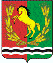 АДМИНИСТРАЦИЯМУНИЦИПАЛЬНОГО ОБРАЗОВАНИЯАЛЕКСЕЕВСКИЙ СЕЛЬСОВЕТ АСЕКЕЕВСКОГО РАЙОНАОРЕНБУРГСКОЙ ОБЛАСТИПОСТАНОВЛЕНИЕ21.09.2020	                                                              № 30 -п В соответствии с Федеральным законом от 24.07.2007 года № 209-ФЗ «О развитии малого и среднего предпринимательства в Российской Федерации» Федеральным законм от 06.10.2003 г. №131-ФЗ « Об общих принципах организации местного самоуправления в Российской Федерации», Уставом Алексеевского сельсовета, администрация Алексеевского сельсовета постановляет:Внести в постановление от 23.07.2019 № 14-п «Об утверждении перечня муниципального имущества Алексеевского сельсовета свободного от прав третьих лиц, (за исключением имущественных прав субъектов малого и среднего предпринимательства) используемого в целях предоставления его во владение и (или) в пользование на долгосрочной основе  (в том числе по льготным ставкам арендной платы) субъектам малого и среднего предпринимательства и организациям, образующим инфраструктуру поддержки субъектов малого и среднего предпринимательства» следующие изменения и дополнения:А) приложение к данному постановлению изложить в новой редакции:        Приложениек постановлению  администрации муниципального образования Алексеевский сельсоветот  20.09.2020 г № 30-п                                                             Перечень муниципального имущества Алексеевского сельсовета свободного от прав третьих лиц, (за исключением имущественных прав субъектов малого и среднего предпринимательства) используемого в целях предоставления его во владение и (или) в пользование на долгосрочной основе  (в том числе по льготным ставкам арендной платы) субъектам малого и среднего предпринимательства и организациям, образующим инфраструктуру поддержки субъектов малого и среднего предпринимательства2. Настоящее постановление вступает в силу после официального опубликования (обнародования).О внесении изменений в постановление от 23.07.2019 № 14-п «Об утверждении перечня муниципального имущества Алексеевского сельсовета свободного от прав третьих лиц, (за исключением имущественных прав субъектов малого и среднего предпринимательства) используемого в целях предоставления его во владение и (или) в пользование на долгосрочной основе  (в том числе по льготным ставкам арендной платы) субъектам малого и среднего предпринимательства и организациям, образующим инфраструктуру поддержки субъектов малого и среднего предпринимательства»№ п/пНаименование объекта, площадьАдрес объекта1.Земли сельхозназначения, 1080000 кв.м., кадастровый номер 56:05:0000000:1778;Оренбургская обл., Асекеевский район, с.Алексеевка  восточная часть Асекеевского районного кадастрового квартала 56:05:00000002Земли сельхозназначения, 270000 кв.м., кадастровый номер 56:05:0000000:1780;Оренбургская обл., Асекеевский район, с.Алексеевка  восточная часть Асекеевского районного кадастрового квартала 56:05:00000003Земли сельхозназначения, 900000 кв.м., кадастровый номер 56:05:0000000:1779;Оренбургская обл., Асекеевский район, с.Алексеевка  восточная часть Асекеевского районного кадастрового квартала 56:05:00000004Земли сельхозназначения, 90000 кв.м., кадастровый номер 56:05:0206001:47;Оренбургская обл., Асекеевский район, с.Алексеевка  восточная часть Асекеевского районного кадастрового квартала 56:05:02060015Земли сельхозназначения, 426000 кв.м., кадастровый номер 56:05:0206001:43;Оренбургская обл., Асекеевский район, с.Алексеевка  Юго-восточная часть Асекеевского районного кадастрового квартала 56:05:02060016Земли сельхозназначения, 1207000 кв.м., кадастровый номер 56:05:0206001:46;Оренбургская обл., Асекеевский район, с.Алексеевка  Северо-западная  часть Асекеевского районного кадастрового квартала 56:05:02060017Земли сельхозназначения, 540000 кв.м., кадастровый номер 56:05:0206001:50;Оренбургская обл., Асекеевский район, с.Алексеевка  Центральная часть Асекеевского районного кадастрового квартала 56:05:02060018Земли сельхозназначения, 720000 кв.м., кадастровый номер 56:05:0000000:2001;Оренбургская обл., Асекеевский район, с.Алексеевка  Северо-восточная  часть Асекеевского районного кадастрового квартала 56:05:00000009Земли сельхозназначения, 323000 кв.м., кадастровый номер 56:05:0206001:44;Оренбургская обл., Асекеевский район, с.Алексеевка  Юго-западная часть Асекеевского районного кадастрового квартала 56:05:020600110Земли сельхозназначения, 114000 кв.м., кадастровый номер 56:05:0206001:45;Оренбургская обл., Асекеевский район, с.Алексеевка  юго-западная  часть Асекеевского районного кадастрового квартала 56:05:0206001Глава сельсоветаС.А.Курочкин